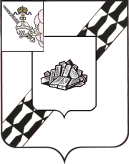 АДМИНИСТРАЦИЯ УСТЮЖЕНСКОГО МУНИЦИПАЛЬНОГО РАЙОНАПОСТАНОВЛЕНИЕот ____________ №____       г. УстюжнаОб утверждении ведомственной целевой программы «Поддержка иразвитие субъектов малого исреднего предпринимательствав Устюженском муниципальномрайоне на 2019-2021 годы»В соответствии со статьёй 179.3 Бюджетного кодекса Российской                          Федерации, руководствуясь Порядком разработки, утверждения и реализации                     ведомственных целевых программ Устюженского муниципального района,                    утверждённым постановлением администрации Устюженского муниципального района от 30.05.2014 № 443 «Об утверждении Порядка разработки, реализации и оценки эффективности муниципальных программ Устюженского муниципального района, Порядка разработки, утверждения и реализации ведомственных целевых программ района» (с последующими изменениями), на основании статьи 36                       Устава Устюженского муниципального района администрация района ПОСТАНОВЛЯЕТ:1. Утвердить ведомственную целевую программу «Поддержка и развитие субъектов малого и среднего предпринимательства в Устюженском  муниципальном районе на 2019-2021 годы» (прилагается).2. Финансовому управлению администрации района при формировании            проекта местного бюджета района учесть средства на реализацию мероприятий                 программы, исходя из возможности доходной части местного бюджета района.3. Опубликовать настоящее постановление в информационном бюллетене «Информационный вестник Устюженского муниципального района» и разместить на официальном сайте Устюженского муниципального района.Глава администрации Устюженскогомуниципального района                                                                            Е.А. Капралов                                                                                         Приложение                                                          к постановлению администрации                                                                   Устюженского муниципального района                                      от __________ № ____Ведомственная целевая программа«Поддержка и развитие субъектов малого и среднего предпринимательства в Устюженском  муниципальном районе на 2019-2021 годы»(далее – Программа, ведомственная целевая программа)ПАСПОРТведомственной целевой программы1. Обоснование необходимости реализации ведомственной целевой программы         Согласно действующему законодательству, уставу района, к полномочиям  администрации района относится создание условий для развития сельскохозяйственного производства в поселениях, расширения рынка сельскохозяйственной продукции, сырья и продовольствия, содействие развитию малого и среднего предпринимательства.2. Основные цели и задачи ведомственной целевой программыЦели: Обеспечение устойчивого развития малого и среднего предпринимательстваЗадачи:1. Содействие развитию занятости населения района;2. Содействие повышению спроса на продукцию (работы, услуги), производимую (предоставляемые) субъектами малого и среднего предпринимательства;3. Пропаганда предпринимательства (стимулирование граждан к осуществлению предпринимательской деятельности).3.Описание ожидаемых результатов реализации ведомственной целевой программыРеализация ведомственной целевой программы позволит обеспечить: - увеличение доли налоговых поступлений от субъектов МСП в местный бюджет района с 33% в 2019 году до 38 % в 2021 году;- увеличение прироста оборота продукции и услуг, производимых малыми предприятиями, в том числе микропредприятиями и индивидуальными предпринимателями, с 5,0% в 2019 году до 8% в 2021 году;- сохранение достаточного количества субъектов МСП, осуществляющих деятельность на территории района (не ниже 300 единиц в расчете на 10 тысяч населения).Перечень и описание программных мероприятий, информация о                           необходимых ресурсах и сроках реализации каждого мероприятияОсновные мероприятия Программы приведены в приложении к Программе. Срок реализации ведомственной целевой программыСроки реализации ведомственной целевой программы составляет 3 года с 2019 по 2021 г.г. включительно.Описание социальных, экономических и экологических последствий  реализации ведомственной целевой программы, оценку рисков ее реализацииСубъекты малого и среднего предпринимательства могут воспользоваться следующими видами поддержки, оказываемой им на различных уровнях управления:- финансовая поддержка;- имущественная поддержка;- информационная поддержка;- консультационная поддержка.Анализ рисков и управление рисками при реализации Программы                                    осуществляет ответственный исполнитель Программы.К наиболее серьезным рискам можно отнести финансовый и                                          административный риски реализации Программы.Финансовый риск реализации Программы представляет собой невыполнение в полном объеме принятых по Программе финансовых обязательств.Способом ограничения финансового риска является ежегодная                                           корректировка финансовых показателей программных мероприятий и показателей в зависимости от достигнутых результатов.Административный риск связан с неэффективным управлением                                 Программой, которое может привести к невыполнению цели и задач Программы.Способами ограничения административного риска являются:- контроль за ходом выполнения программных мероприятий и                                        совершенствование механизма текущего управления реализацией Программы;- формирование ежегодных планов реализации Программы;- непрерывный мониторинг выполнения показателей (индикаторов)                          Программы;- информирование населения и открытая публикация данных о ходе                               реализации Программы.Принятие мер по управлению рисками осуществляется ответственным                         исполнителем Программы на основе мониторинга реализации Программы и                                    оценки ее эффективности.Оценка эффективности расходования бюджетных средств по годам                или этапам в течение всего срока реализации ведомственной                 целевой программыЭффективность реализации Программы будет определяться исходя из                      достигнутых значений целевых показателей и соответствия их плановым                                       значениям. Методика расчета значений целевых показателей (индикаторов) Программы приведена в таблице 1.Таблица 1Методика расчета значений индикаторов (показателей) ПрограммыОбоснование объемов бюджетных ассигнований на реализацию ведомственной целевой программыДля достижения целей и решения задач Программы необходимо реализовать основное мероприятие, требующее финансирования.Общий объем финансовых средств, необходимых для реализации                                     Программы, составит: 1089 тыс. руб.,в том числе за счет средств областного бюджета района по годам:2019 г. – 307 тыс. руб.;2020 г. – 307 тыс. руб.;2021 г. - 307 тыс. руб.в том числе за счет средств местного бюджета района по годам:2019 г. – 56 тыс. руб.;2020 г. – 56 тыс. руб.;2021 г. - 56 тыс. руб.Описание системы управления реализацией ведомственной целевой программыКонтроль за ходом реализации ведомственной целевой программы                          осуществляется в порядке и сроки, установленные Порядком разработки,                            утверждения и реализации ведомственных целевых программ Устюженского                        муниципального района, утвержденным постановлением администрации                          Устюженского муниципального района от 30.05.2014 № 443 «Об утверждении          Порядка разработки, реализации и оценки эффективности муниципальных                          программ Устюженского муниципального района, Порядка разработки,                              реализации и оценки эффективности ведомственных целевых программ района»                    (с последующими изменениями).Общее руководство реализацией Программы осуществляется сектором стратегического планирования и инвестиций управления экономического развития и сельского хозяйства администрации района. В процессе реализации ведомственной целевой программы ответственный исполнитель вправе принимать решения о внесении изменений в разделы  ведомственной целевой программы, в т.ч. в перечни и состав мероприятий, сроки их реализации, а также в соответствии с действующим законодательством в объемы бюджетных ассигнований на реализацию мероприятий в пределах  утвержденных лимитов бюджетных ассигнований на реализацию ведомственной целевой программы в целом.Внесение изменений в ведомственную целевую программу осуществляется путем внесения изменений в постановление администрации Устюженского                          муниципального района об утверждении ведомственной целевой программы.Приложение к ПрограммеПеречень и характеристика основных мероприятий ведомственной целевой программы«Поддержка и развитие субъектов малого и среднего предпринимательства в Устюженском  муниципальном районе на 2019-2021 годы»Структурное подразделение (отраслевой (функциональный) орган) администрации районаСектор стратегического планирования и инвестиций управления экономического развития и сельского хозяйства администрации районаНаименование ведомственной целевой программыПоддержка и развитие субъектов малого и среднего предпринимательства в Устюженском  муниципальном районе на 2019-2021 годыНаименование муниципальной программы Устюженского                  муниципального района---Наименование подпрограммы муниципальной программы             Устюженского муниципального района---Реквизиты постановления                 администрации района об                утверждении программы---Цели и задачи Цель: Обеспечение устойчивого развития малого и среднего предпринимательстваЗадачи: 1. Содействие развитию занятости населения района;2. Содействие повышению спроса на продукцию (работы, услуги), производимую (предоставляемые) субъектами малого и среднего предпринимательства;3. Пропаганда предпринимательства (стимулирование граждан к осуществлению предпринимательской деятельности)Целевые индикаторы и                          показатели - прирост оборота продукции и услуг, производимых малыми предприятиями, в том числе микропредприятиями и индивидуальными предпринимателями района;- доля налоговых поступлений от субъектов МСП в местный бюджет района (собственные доходы);- количество субъектов малого и среднего предпринимательства, осуществляющих деятельность на территории района, в расчете на 10 тыс. населения района.Характеристика программных мероприятий1.1.Оказание субъектам малого предпринимательства консультационной и организационной поддержки 1.2.Содействие организации предпринимательской деятельности, в том числе, занятости безработных граждан 1.3.Оказание субъектам малого и среднего предпринимательства имущественной поддержки в виде передачи в аренду имущества района, включенного в Перечень имущества1.4. Реализация мероприятий, направленных на формирование положительного образа предпринимателя, популяризацию роли предпринимательства 1.5.Содействие развитию молодежного предпринимательства: комплекс мероприятий по вовлечению молодежи в предпринимательскую деятельность 1.6. Создание условий для развития мобильной торговли в малонаселенных и труднодоступных населенных пунктахСроки реализации 2019 - 2021 годыОбъемы и источники                              финансированияОбъемы финансирования:за счет средств местного бюджета района  -  168 тыс. рублей, в том числе:2019 год – 56 тыс. рублей;2020 год – 56 тыс. рублей;2021 год – 56 тыс. рублейОжидаемые конечные                              результаты реализации                              ведомственной целевой                         программы и показатели её                    социально-экономической                эффективности- увеличение прироста оборота продукции и услуг, производимых малыми предприятиями, в том числе,  микропредприятиями и индивидуальными предпринимателями, с 5,0% в 2019 году до 8% в 2021 году;- увеличение доли налоговых поступлений от субъектов МСП в местный бюджет района с 33% в 2019 году до 38 % в 2021 году;- сохранение достаточного количества субъектов МСП, осуществляющих деятельность на территории района (не ниже 300 единиц в расчете на 10 тысяч населения)Номер показателя Обозначение и наименование показателяФормула расчетаИсходные данные для расчета значений показателяИсходные данные для расчета значений показателяИсходные данные для расчета значений показателяНомер показателя Обозначение и наименование показателяФормула расчетаОбозначение переменнойНаименование переменнойИсточник исходных данных1.Прирост оборота продукции и услуг, производимых малыми предприятиями, в том числе микропредприятиями и индивидуальными предпринимателями района, Пр,% (Ом-Оп)/ Оп *100%ОмОборот продукции и услуг, производимых малыми предприятиями, в том числе микропредприятиями и индивидуальными предпринимателями района отчетном году, тыс. рублей Данные Росстата1.Прирост оборота продукции и услуг, производимых малыми предприятиями, в том числе микропредприятиями и индивидуальными предпринимателями района, Пр,% (Ом-Оп)/ Оп *100%ОпОборот продукции и услуг, производимых организациями района в прошлом  году, тыс. рублейДанные Росстата2.Доля налоговых поступлений от субъектов малого и среднего предпринимательства в местный бюджет района (собственные доходы), Dd,%Dм/D*100%DмСумма налоговых поступлений от субъектов малого и среднего предпринимательства в местный бюджет района (собственные доходы), тыс. рублейОтчет  об исполнении местного бюджете района за  год2.Доля налоговых поступлений от субъектов малого и среднего предпринимательства в местный бюджет района (собственные доходы), Dd,%Dм/D*100%DСумма налоговых поступлений в местный бюджет района (собственные доходы), тыс. рублейОтчет  об исполнении местного бюджете района за  год3.Количество субъектов малого и среднего предпринимательства, осуществляющих деятельность на территории района в расчете на 10 тыс. населения, K, человекКм/(Кп/10000)КмКоличество субъектов малого и среднего предпринимательства, осуществляющих деятельность на территории района, в отчетном году, человекДанные Росстата3.Количество субъектов малого и среднего предпринимательства, осуществляющих деятельность на территории района в расчете на 10 тыс. населения, K, человекКм/(Кп/10000)КпЧисленность населения района в отчетном году, человекДанные Росстата№ п/пСодержание  основного мероприятияОтветственный исполнительСроки исполненияКБКОбъем расходов на реализацию мероприятия, тыс. руб.Объем расходов на реализацию мероприятия, тыс. руб.Объем расходов на реализацию мероприятия, тыс. руб.Планируемые показатели результатов деятельностиПланируемые показатели результатов деятельностиПланируемые показатели результатов деятельностиПланируемые показатели результатов деятельности№ п/пСодержание  основного мероприятияОтветственный исполнительСроки исполненияКБК201920202021наименованиеЕдиница измеренияпромежуточное значение (непосредственный результат мероприятия)Целевое значение (конечный результат)123456789101112«ПОДДЕРЖКА И РАЗВИТИЕ  СУБЪЕКТОВ МАЛОГО И СРЕДНЕГО ПРЕДПРИНИМАТЕЛЬСТВА  В УСТЮЖЕНСКОМ МУНИЦИПАЛЬНОМ РАЙОНЕ НА 2019-2021 ГОДЫ»всего56,056,056,0«ПОДДЕРЖКА И РАЗВИТИЕ  СУБЪЕКТОВ МАЛОГО И СРЕДНЕГО ПРЕДПРИНИМАТЕЛЬСТВА  В УСТЮЖЕНСКОМ МУНИЦИПАЛЬНОМ РАЙОНЕ НА 2019-2021 ГОДЫ»Администрация района31,031,031,0«ПОДДЕРЖКА И РАЗВИТИЕ  СУБЪЕКТОВ МАЛОГО И СРЕДНЕГО ПРЕДПРИНИМАТЕЛЬСТВА  В УСТЮЖЕНСКОМ МУНИЦИПАЛЬНОМ РАЙОНЕ НА 2019-2021 ГОДЫ»Управление по культуре, туризму, спорту и молодёжной политике администрации района10,010,010,0«ПОДДЕРЖКА И РАЗВИТИЕ  СУБЪЕКТОВ МАЛОГО И СРЕДНЕГО ПРЕДПРИНИМАТЕЛЬСТВА  В УСТЮЖЕНСКОМ МУНИЦИПАЛЬНОМ РАЙОНЕ НА 2019-2021 ГОДЫ»Комитет по управлению имуществом администрации района15,015,015,0Мероприятие 1.1Реализация мероприятий, направленных на формирование положительного образа предпринимателя, популяризацию роли предпринимательстваУправление экономического развития и сельского хозяйства администрации района15,015,015,0Прирост оборота продукции и услуг, производимых малыми предприятиями, в том числе микропредприятиями и индивидуальными предпринимателями района, %58Мероприятие 1.1Реализация мероприятий, направленных на формирование положительного образа предпринимателя, популяризацию роли предпринимательстваУправление экономического развития и сельского хозяйства администрации района15,015,015,0Доля налоговых поступлений от субъектов малого и среднего предпринимательства в местный бюджет района (собственные доходы), %3338Мероприятие 1.2Оказание субъектам малого и среднего предпринимательства имущественной поддержки в виде передачи в аренду имущества района, включенного в Перечень имущества Комитет по управлению имуществом администрации района  15,015,015,0Количество субъектов малого и среднего предпринимательства, осуществляющих деятельность на территории района в расчете на 10 тыс. населения, человек300300Мероприятие 1.3Содействие организации                               предпринимательской деятельности, в том числе безработных гражданСектор стратегического планирования и инвестиций управления экономического развития и сельского хозяйства администрации района0.00.000.00Количество субъектов малого и среднего предпринимательства, осуществляющих деятельность на территории района в расчете на 10 тыс. населения, человек300300Мероприятие 1.4Оказание субъектам малого предпринимательства консультационной и организационной поддержкиУправление экономического развития и сельского хозяйства администрации района0.00.000.00Количество субъектов малого и среднего предпринимательства, осуществляющих деятельность на территории района в расчете на 10 тыс. населения, человек300300Мероприятие 1.5Содействие развитию молодежного предпринимательства: комплекс мероприятий по вовлечению молодежи в предпринимательскую деятельностьУправление по культуре, туризму, спорту и молодёжной политике администрации района10,010,010,0Количество субъектов малого и среднего предпринимательства, осуществляющих деятельность на территории района в расчете на 10 тыс. населения, человек300300Мероприятие 1.5.1Популяризация предпринимательской деятельности, создание предпринимательской средыУправление по культуре, туризму, спорту и молодёжной политике администрации района0.00.000.00Количество субъектов малого и среднего предпринимательства, осуществляющих деятельность на территории района в расчете на 10 тыс. населения, человек300300Мероприятие 1.5.3Проведение образовательных семинаровУправление по культуре, туризму, спорту и молодёжной политике администрации района0.00.000.00Количество субъектов малого и среднего предпринимательства, осуществляющих деятельность на территории района в расчете на 10 тыс. населения, человек300300Мероприятие 1.5.4Обеспечение участия молодых предпринимателей в региональных мероприятияхУправление по культуре, туризму, спорту и молодёжной политике администрации района0,00,00,0Количество субъектов малого и среднего предпринимательства, осуществляющих деятельность на территории района в расчете на 10 тыс. населения, человек300300Мероприятие 1.5.5Осуществление мониторинга эффективности реализации программыСектор стратегического планирования и инвестиций управления экономического развития и сельского хозяйства администрации района0.00.000.00Мероприятие 1.6Создание условий для развития мобильной торговли в малонаселенных и труднодоступных населенных пунктахСектор стратегического планирования и инвестиций управления экономического развития и сельского хозяйства администрации района16,016,016,0